Туркестанская областьОрдабассинский район село БугуньСредняя школа имени Б.КенжебаеваТема: «Шокан Уалиханов- историческая личность»Секция: русский язык и литератураПодготовила: ученица 9 «А» класса                        Бахардан Жулдыз Багдаулетовна Руководитель проекта: Кабылбек Айгерим Жандиллаевна                                        2018-2019 учебный год                                                  Аннотация  Сегодняшнее мероприятие мне бы хотелось начать словами Нурсултана Абишевича Назарбаева из книги «В потоке историй»: « Почему мы изучаем историю и придаем ей особое значение? Потому, что гражданин независимого Казахстана должен мысленно пропустить через себя исторические пути развития своей страны в толще веков и продумать круг вопросов: Кем были вчера? Кем являемся сегодня? Кем будем завтра? Потому, что каждый гражданин должен понять, что история его народа, его страны не уступает любой другой. Потому, что каждый гражданин, углубляясь в историю, должен стать достойным продолжателем своих предков, оставивших ему в наследство такую огромную и богатую землю».  Шокан Уалиханов- великий казахский ученый востоковед, историк, этнограф, географ, фольклорист, филолог, путешественник. Замечательные слова высказаны выдающимся русским ученым, первым редактором трудов Шокана Уалиханова, Николаем Ивановичем Веселовским. Он писал: «Как блестящий метеор промелькнул над нивой востоковедения потомок киргизских ханов…  Русские ориенталисты единогласно признали в лице его феноменальное явление и ожидали от него великих и важных откровений о судьбе тюркских народов». Шокан Чингизович Уалиханов много писал, менее чем за десять творческих лет он создал более ста трудов, статей, заметок, черновых набросков и художественных зарисовок, посвященной разной тематике. Его труды отличаются оригинальностью постановки важнейших проблем, тщательностью их разработки и высоким мастерством научного и литературного стиля в описании и систематизации материалов по географии, истории, материальной и духовной культуре родного края и народов Востока. Русские и западно-европейские востоковеды высоко оценили подвиг казахского ученого.  Его наблюдения , записи были переведены на несколько языков. Но почему же мы мало интересуемся нашим же замечательным предком?! В этих целях, мы решили взять историческую личность- Шокана Уалиханова.                         План работы1. Введение Ш. Уалиханов- историческая личность.2. Основная часть2.1 Время постижений знаний2.2  Ш. Уалиханов- этнограф 2.3  Поездка на Иссык-Куль2.4  Дипломатическая поездка в Кульджу2.5  Опасное путешествие в Кашгарию2.6  Шокан Уалиханов – художник2.7  Тяжелая болезнь…2.8  Память. В топонимике и архитектуре 2.9  Мое предложение 3. Заключение                            1.Введение 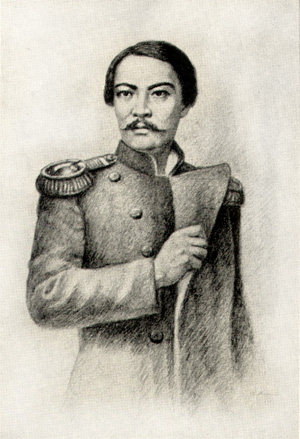 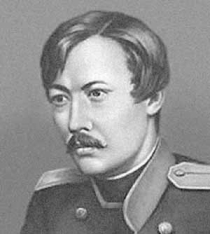 В середине XIX в. заметную роль в культурной жизни Казахстана и России начинает играть зарождающаяся национальная интеллигенция, получившая образование в русских учебных заведениях. Одним из выдающихся представителей национальной интеллигенции является Ш. Ш. Уалиханов.Выдающийся  сын казахского народа,  разносторонне  одаренный ученый Шокан  Чингизович  Уалиханов родился в то время, когда активно развивались политические и культурные связи между казахским и русским народами. Замечательные слова высказаны выдающимся русским ученым, первым редактором трудов Ш. Уалиханова, Веселовским. Он писал: «Как блестящий метеор промелькнул над нивой востоковедения потомок киргизских ханов…   Русские ориенталисты единогласно признали в лице его феноменальное явление и ожидали от него великих и важных откровений о судьбе тюркских народов». Во второй половине 18 века прадед Шокана, правитель Среднего жуза Аблай хан установил дипломатические  отношения с Россией и Китаем. Уалихан, старший  сын Аблая и дед Шокана, придерживаясь политики Аблая, продолжил упрочение установившихся с русским народом дружеских отношений.  Бабушка Шокана Айганым аже была первой ласточкой среди казахских дочерей, кто хорошо знал свою историю и родословную, богатое устное народное творчество и традиции, кто сумел понять и оценить эти отношения. Несмотря на протест родственников, она отдала сына Чингиза в Сибирское линейное казачье училище. Проучившись в нём четыре года,  Чингиз не  только знал несколько языков, но и овладел знаниями по истории, географии и другим наукам. Сразу после окончания училища 23-летний Чингиз был назначен старшим султаном только что образовавшегося  Аманкарагайского округа. В том же году он женился на Зейнеп Шорманкызы, с которой был помолвлен еще в детстве.  В 1844 году центр Аманкарагайского округа был перенесен с Кунтимеса в Кусмурын, и с тех пор стал называться Кусмурунским  округом. Здесь Чингиз жил со своей семьей около 20 лет. У него было семеро сыновей и пятеро дочерей.  Шокан (Мухаммед-Ханафия) родился в ноябре 1835 г. в местечке Кунтимес, на территории современного Сарыкольского района Костанайской области, в семье старшего султана Аман-Карагайского окружного приказа майора Чингиза Уалиева. Он – внук последнего казахского хана Уали и правнук выдающегося государственного деятеля – хана Абылая. Шокан – ласкательное имя, данное его бабушкой Айганым. До 10-ти лет Шокан воспитывался дома, в казахской юрте, в родном ауле. Его отец был образованным человеком, оказал содействие многим культурным начинаниям в степи. Он был и незаурядным музыкантом, играл на кобызе и домбре, любил устраивать в своем ауле музыкально-поэтические состязания, в которых участвовали прославленные певцы, поэты и музыканты.Смолоду любивший охоту Чингиз брал с собой Шокана. С детства Шокана окружали акыны-импровизаторы, любимые народом певцы, аксакалы,  русские ученые. Это повлияло на пытливого и любознательного мальчика и определило его выбор. С семи лет он учился в школе, открытой отцом на Кусмурунской зимовке.   Кусмурунская школа заметно отличалась от других школ. Среди основных предметов ее учебной программы  были история, география , математика, восточные языки  ( чагатайский, персидский, арабский), литература на чагатайском языке, а также казахские легенды и сказания. Как только маленький Шокан освоил грамоту, он начал помогать своему отцу, записывая  различные варианты эпического сказания « Козы-Корпеш и Баян-Сулу», «Едыге».Братья Шокана  также росли любознательными, сообразительными и хваткими на знания. Особо одаренными среди них был Сакып-Керей (домашние называли его Козеке). Обладавший тонкой романтичной натурой, он рано ушел из жизни. Но его мелодичные песни и глубокие по содержанию сказания успели завоевать народную любовь. Козыке был ближайшим другом и неразлучным спутником Акан- серы.  Позже они вместе написали ставшие популярным песни «Айкок» , «Тюпайкок», «Сырымбет». На смерть Шокана Козыке сложил песню «Наказ кок». Другой младший брат Шокана- Макажан (Макы) очень хорошо рисовал. Он получил образование  в петербургской школе для детей со слабым слухом.  Благодаря Шокану он поддерживал  отношения с известными людьми того времени. Не без влияния Шокана увлекся  русской культурой и литературой брат Махмуд. Он знакомился с приезжими русскими учеными, писателями ,инженерами и впоследствии сохранял с ними дружеские отношения. Особенно часто гостили у него ученые из Западно- Сибирского отделения Географического общества, а порой и даже из самого Петербурга. В такой семье рос и воспитывался будущий ученый и просветитель казахского народа Шокан Чингизович Уалиханов.   Шокан Валиханов является основоположником казахской просветительной демократической идеологии в условиях феодального застоя.                             2.1 Время постижений знанийВ 1847 г. 12-летний Шокан был определен на учебу в Омский кадетский корпус, считавшийся тогда лучшим учебным заведением Сибири, где в совершенстве овладел русским языком, получил обширные знания. Годы учебы оказали большое воздействие на формирование внутреннего мира будущего гения. Там преподавали многие языки, историю и литературу, занятия вели высокообразованные педагоги, передовые представители русской интеллигенции. Шокан отличался от сверстников талантливостью, много читал, с интересом изучал географию, историю Казахстана, народов Центральной Азии, знакомился с произведениями русской классической литературы, с критическими статьями В.Г.Белинского, с изданиями А.И.Герцена.На втором году обучения Шокан все свое свободное время проводил за чтением приключенческой литературы. С одной стороны, это помогало освоить язык, с другой, давало очень много сведений по любимым предметам: географии, истории, литературе. На уроках Шокан задавал учителям неожиданные вопросы. Весь класс знал, что он увлекается чтением книг. Шокан увлекался всем, что имело отношение к истории народов. Он с великим интересом рылся в древних китайских источниках, которые содержали сведения о Средней Азии и Казахстане. Читая их, молодой ученый  погружался в глубины знаний,  чтобы познать историю формирования родного народа, историю народов Азии.  Окончив кадетский корпус, Шокан оказался всесторонне  подготовленным к научной  деятельности. Еще  в годы учебы учителя уже предполагали, что из него выйдет в будущем замечательный  ученый- востоковед.   В старших классах учебная программа усложнилась, добавились новые учебные дисциплины, кроме военных, появились такие предметы, как история, русская и зарубежная литература. Физика, геодезия, немецкий и французский языки, основы философии. Особенный интерес питал Шокан к урокам географии. Преподаватель  географии  Евгений Иванович Старков был человеком преклонных лет, много повидавшем на своем веку. Он всегда пребывал в задумчивости, однако ни одно его слово не произносилось впустую.  Во время урока учитель не забывал  упомянуть о казахской степи. Николай Федорович Костылецкий  вел русский язык и литературу.  Уроки его проходили в виде свободных дружеских бесед.  Костылецкий неплохо знал арабский, персидский и турецкий языки. На этих уроках Шокану становился понятным смысл знакомых ему с детства арабских, персидских слов. На формирование мировоззрения и взглядов Шокана Уалиханова оказали глубокое воздействие преподаватели Н.Ф.Костылецкий и Василий Петрович Лободовский. Шокан знал востоковеда Н.И.Березина, труды которого побудили его заняться изучением средневековых восточных хроник. Петр Петрович Семенов-Тян-Шанский, друг Шокана, будущий ученый Григорий Николаевич Потанин отмечали эрудицию Шокана.                 Эти незаурядные личности, какими являлись учителя Шокана, способствовали зарождению у него интереса к науке. В последние годы учебы и по ее завершении Шокан Уалиханов приобрел много друзей, особенно сблизившись с С.Ф.Дуровым, писателем Ф.М. Достоевским.По окончании кадетского корпуса в 1853 году,  18-летний Мухаммед -Ханафия Шокан Уалиханов  пополнил ряды офицеров, и ему было присвоено звание корнета. Таким образом, успешно окончив военную учебу, Шокан остался в Омске и был принят в 6 полк Сибирского военного казачества.                      2.2  Шокан Уалиханов – этнограф Необычайно широк круг интересов Шокана Уалиханова. Знание многих восточных и европейских языков позволяло ему непосредственно обращаться  к письменным источникам и знакомиться с современными ему научными исследованиями не только русских, но и зарубежных специалистов. Прочной основой для его научных изысканий являются богатейшие личные материалы и впечатления, собранные во время почти беспрерывных экспедиций и путешествий по Средней Азии и Казахстану. Заметное место среди них занимают проблемы этнографии и истории культуры Азии и Казахстана. Отдельные вопросы этнографии, замечания и фактические материалы в большей или меньшей  содержатся почти во всех его работах. В одной из них, например, ученый сообщает, что «этнографические очерки, статические сведения, исторические известия, памятники народной литературы уйсуней и дикокаменной орды составляют несколько тетрадей  в моих записках». Значительны этнографические сведения по культуре и быту народов Средней Азии и Казахстана, как и многие теоретические  положения, сделанные Шоканом Уалихановым.  Эти ценные сведения не утратили своей научной значимостью и в настоящее время. Научное наследие талантливого исследователя свидетельствуют о многогранности его научных интересов. Так, Ш. Уалиханов в своих работах в той или иной степени затрагивает почти все основные проблемы и направления этнографии. Остановимся более подробно на некоторых из них. Большое внимание ученый уделял вопросам этногенеза и этнической истории казахов. Наиболее четко свое мнение по происхождению казахского народа он выразил в «Письме к профессору И.П. Березину»: «Все данные, собиранием которых я теперь занимаюсь, … подтверждают , что народ казах  образовался от союза разных племен турецких и монгольских во время междоусобий  в Золотой Орде» .  Большим подспорьем для для Шокана при изучении истории своего народа явились труды великих ученых, которых он читал в подлиннике, а также сделал переводы отрывков некоторых из них на русский язык. Будучи широко эрудированной личностью, он особый интерес проявлял к истории своего народа. С этой целью обращался к работам великих предшественников. Как известно, он изучал в подлиннике труды Мухаммеда-Хайдара Дулати, Кадыргали Жалаиры. В статьях «Предания и легенды Большой Киргиз-Кайсацкой Орды», «Киргизское родословие», «Записки о киргизах», «О киргиз-кайсацкой Большой Орде» и других он подробно рассматривает историю многих древних тюркоязычных племен, вошедших в состав несколько народов: узбеков, казахов, киргизов, каракалпаков и туркмен. Ученый придавал большое значение сбору и записи произведений устного народного творчества: пословиц, поговорок, причитаний, песен, поэм, героического эпоса и т.д. Среди записанных им образцов фольклора можно назвать песни  об Аблае, песни Урака, песни Шуна-батыр и «Образцы причитаний (песня Бухар-Жырау по Аблаю)», поэма «Козы Корпеш –Баян Сулу», легенды «Ер Кокше» и «Ер Когай». Ш. Уалиханов особое внимание уделял древним верованиям казахов, записывал все обряды, связанные с ними, а также пословицы и поговорки, которые имеют морально-этнический смысл и сегодня: «Сон- покой души, совесть- радость души»; «Ум-безбрежный океан, желание-крылатый конь»; «Мужа хранит Бог, а гвоздь-сапог»; «Голове откуда беда? -от языка».                     2.3 Поездка на Иссык-куль  В 1856 г. Шокан осуществляет съемку бассейна озера Иссык-Куль. По мере продвижения в глубь, стала меняться погода.  В воздухе ощущалась влажность, потянуло прохладой. Шокан, по своему  обыкновению, вынул дорожную  тетрадь и стал быстро  записывать накопившиеся впечатления «…Если б не снег и дождь, можно было по узкой тропинке подняться повыше и полюбоваться великолепной  панорамой покрытого елями Торайгыра…» Собрал образцы горных пород, составил гербарий, изучил флору и фауну Иссык-Куля, принял участие в топографической съемке этого озера.20 мая группа под началом Уалиханова достигла высоты, сплошь покрытой снегами. Дальше они обогнули перевал Тобылды и взяли направление на Каркаринскую равнину. 21 мая они достигли реки Чарын.  Шокан мысленно пересчитал все источники, образующие эту реку. Она брала начало Каркаринских гор и объединялась с источниками Сарыжаза.  Далее показалась вершина Манасненбоза, напомнившая Шокану родную гору Кусмурун. В записях от 25 мая молодой ученый  делает следующий вывод: « В любом случае, ясно, что на возведение кургана Сан-Таш была использована сила огромного  количества людей. Это тоже является сведением о живших в те времена народах.»   В поездке по кыргызской земле Шокан изучал предметы и изделия быта. Он делал зарисовки посуды и одежды, домашней утвари и конской упряжи. Затем записал в дневнике : «Наконец-то   я осуществил давнее желание: своими глазами увидеть кыргызов,  которых считал отсталым народом.» 	  Члены экспедиции произвели топографическую съемку бассейна Иссык-Куля. На планшеты были занесены северо-восточные и восточные берега озера. Съемкой были охвачены все притоки северо-восточного бассейна Иссык-Куля. Шокан совершил ряд поездок в окрестности озера. По нескольким маршрутам он ездил вместе с П. П. Семеновым, с которым познакомился и установил дружественные связи в Омске весной 1856 года. В 1857 г. по рекомендации П. Семенова-Тянь-Шанского Ш. Уалиханов был избран в члены Русского Географического общества.  В этой поездке Шокан побывал на землях между Коксу и Уйгентасом.  С вершин здешних гор были четко видны Восточный Туркестан и Кульджа.  Глядя на них, Шокан мысленно бродил по далеким восточным городам с их тенистыми садами, которые всегда манили своей загадочностью.                       2.4  Дипломатическая поездка в КульджуМолодой ученый, получив прекрасное образование, начал участвовать в различных научных экспедициях. Об этом он мечтал еще в годы учебы в Омске. В нем нуждались и русские исследователи, увидев в нем хорошего знатока жизни степей и сопредельных территорий. Поэтому не случайно в 1855 году он принял предложение генерал-губернатора Западной Сибири Г.Х. Гасфорта отправиться в путешествие по Центральному Казахстану, Тарбагатаю и Семиречью. Ему поручают поездку в загадочную Кульджу с целью улучшения торговых контактов двух империй.Пока  Шокан бродил по склонам  Заилийского Алатау и по берегам Иссык-Куля, в Петербурге  подбирали кандидатуру  посла в Кульджу для налаживания взаимоотношений с китайским государством. После того, как была сожжена русская торговая фактории в городе Чугунак, дипломатические отношения с Китаем были нарушены. Эту миссию вначале должен был выполнить посланный в Старший жуз начальный местной полиции М.Д. Перемышельский, но затем   ее перепоручили Уалиханову.   К тому времени Шокан уже завоевал признание среди русских ученых.  Поэтому генерал-губернатор Г. Гасфорт отправил приказ о скором возвращении Шокана.  В начале августа 1856 г. Они двинулись  в Кульджу. Основной задачей поездки были переговоры о налаживании торговых отношений с Китаем. Уалиханову также предстояло выполнить довольно сложную дипломатическую миссию, связанную с решением спорных пограничных вопросов. Шокан постоянно общался с кульджинскими чиновниками.  Беседуя с ними, он сумел собрать приличный материал об окрестностях или  и сделать вывод, что город Кульджа был административным  центром всего восточного края. Они установили, что сюда входили окрестности Или и Тарбагатая, а также государство Жетыкала близ Уч-Турфана. Беседуя с торговцами и старожилами Кульджи,  Шокан заполучил образцы добываемых здесь ископаемых пород. Он выпросил два вида вырабатываемого в Яркенте и Котане(названия городов Кашгарии) нефрита.  8 октября русским послам была вручена грамота пекинского кабинета, заверенная двадцатью печатями. Пробыв в Кульджинском крае около трех месяцев, Шокан ознакомился с физико-географическими условиями территории, жизнью и историей народа. Шокан также немного добываемого в горных  песчаниках золотого песку.  Это важное поручение было выполнено им отлично.                     2.5  Опасное путешествие в Кашгарию28 мая 1858 года Ч. Валиханов начинает свое знаменитое путешествие в Кашгарию, которое длилось свыше 10 месяцев, до 12 апреля 1859 г.  Восточный Туркестан и входящая в его состав Кашгария, хоть и были обозначены на карте, но оставались мало изученными. И потому привлекали  интерес не только военного управления Западной Сибири, но и Петербурга. Директор Азиатского департамента Егор Петрович Ковалевский решил отправить туда адъютанта (офицер, выполняющие штабные работы) Шокана Уалиханова.  Кашгария- была важным торговым центром Средней Азии. "Признано было  необходимым,  -  писал впоследствии академик П. П. Семенов – Тянь-Шанский, отправить доверенное лицо в Кашгар как для получения на месте достоверных сведений о положении края, так и для исследования, насколько это было возможно, торговых путей в этих частях Средней Азии. Поручение было опасное, и для исполнения его нужен был человек с большой решительностью, с наблюдательным умом и притом такой, который бы знал татарский язык и восточные приемы, так как приходилось ехать переодетым в азиатское платье. Нельзя было найти человека который более соответствовал бы всем тем условиям, как Уалиханов». Неожиданную помощь оказывает богатый семипалатинский купец- Бокаш Аупбаев. Он предлагает Шокану назваться Алимбаем, переодетым в восточную одежду и с обритой, по местному обычаю, головой.  А караванбаши был Мусабай, который не раз возглавлял торговые караваны в Кашгар и  имел там множество знакомых. Чтобы не вызвать никаких  подозрений, Шокан прикинулся родичем Мусабая.  За полтора месяца купцы достигли верховий реки Или  и провели там месяц, торгуя с местными киргизами, после чего караван двинулся к китайской границе.  28 июня 1858 года Шокан присоединился к каравану в ауле Сарыбас в ущелье Карамола, что в 30 верстах от Капала. В составе каравана вместе с приказчиками и прислугой было всего 43 человека. 1 июля караван вышел в путь, держа направление на Джунгарский Алатау. Спустя 7 дней караван достиг берега реки Кеген, населяемого кыргызами.    Китайское правительство разрешало приезжим торговать с городами Алтышар. Кроме того, несколько раз пришлось отбиваться от нападений разбойничьих шаек, грабивших караваны в горных ущельях. При входе в Кашгар караван по приказу китайских властей был подвергнут тщательному обыску.  Перед их отъездом в сторону Кашгара, среди местного населения пошел слух  от том, что в караване есть русский офицер.  Слухи эти преимущественно ходили среди кокандскими купцами и об этом узнали и кашгарцы. Однако в это время их задержали кокандские солдаты, которые хотели взять с них выкуп, и кашгарцы были вынуждены остаться до выяснения обстоятельств.Шокана и Мусабая  встревожили не только слухи о русском офицере, но и нестабильная обстановка в Кашгаре. По словам горожан, в городе бесчинствовал кокандский ходжа Уалихан,  объявивший джихад против безбожников. Как поступили  китайцы с ходжой, оставалось неизвестным. Остерегаясь преследования, купцы говорили на эту тему неохотно. За каждое неосторожно сказанное слово можно было лишиться головы. 9 сентября караван переночевал на берегу реки Кызылсу и повернул в сторону ущелья Уки.  Начиная с этого момента, они ступили на чужую территорию: теперь ждать помощи неоткуда. Обойдя переправу  Уки, Шокан оказался  впереди каравана. Его так поразила окружающая его местность, что он невольно натянул поводья. Здесь не было рокочущих горных речек  устремленных в небо горных вершин.  На этой высоте дыхание Шокана не было таким уж стесненным.  Они находились на высоте четырех тысяч метров над уровнем моря. 27 сентября караван перешел условную границу Китайской империи и добрался до небольшой крепости с глинобитными стенами и четырьмя башенками по углам.    Караван беспечно миновал дома, заросшие вокруг верблюжьей колючкой, и направился в Кашгар. Ему удалось собрать важные сведения о населении, кишлаках и дорогах «страны шести городов» (Алтышахар), как называли уйгуры Кашгарию. Исследователь записывал также данные о климате и природе страны, её экономике. Он установил подробности гибели в Кашгаре Адольфа Шлагинтвейта, которому, по приказанию правителя Кашгара, отрубили голову у городской стены. 12 апреля 1859 года, через 11 месяцев после начала путешествия, Шокан Валиханов вернулся в Верный. По итогам экспедиции он написал отчет «О состоянии Алтышара, или шести восточных городов Китайской провинции Нан Лу (1858—1859)». Труд был высоко оценен востоковедами России и за её пределами и вскоре переиздан на английском языке. 2.6 Шокан Уалиханов – художник Художественное наследие Ш. Уалиханова весьма обширно и многообразно. Оно-неисчерпаемый источник научных поисков для исследователей почти всех областей искусствознания-театроведения, музыковедения и изоведения.  Значительную область творческого наследия Ш.Уалиханова представляет его рисунки, портреты , эскизы, пейзажи, наброски и акварели. В них рукой художника отражен дух времени, образы родных просторов, жизнь и быт Великой Степи. Как я уже говорила, любовь к рисованию пробудилась у Шокана очень рано. По воспоминаниям Григория Потанина , еще до поступления в Омский кадетский корпус Шокан «…любил рисовать карандашом. Кое-какие  художественные навыки Шокан мог приобрести еще в Кусмурунской казахской школе, организованной его отцом». Работы Шокана (их более 150) являются документальным материалом его биографии, материалом, через который еще шире может раскрыться пред нами его многогранный творческий облик. При внимательном их изучении они могут предстать бесценным источником истории национальной духовности. Свои научные труды Ш. Уалиханов проводил комплексно, охватывая все стороны изучаемого объекта. Проводя научные исследования, он зарисовывал образцы национальной одежды, бытовые сценки из жизни народов, населявших Среднюю Азию и Казахстан, строения и характерные пейзажи. Уже в наше время  по рисункам Шокана воспроизводились многие исторические места, портреты отдельных личностей, формы их одежды, условия быта.                                          Его рисунки отличаются простотой, правдивостью и искренностью чувственного восприятия. Именно эти черты делают художественное творчество Уалиханова ярким явлением в области казахского изобразительного искусства у самых его истоков. Для самого Шокана Уалиханова, как ученого, искусство рисования было побочным занятием и не являлось его основной профессией. Но сделанные им зарисовки служили для него важным способом фиксации встречающихся объектов и фактов. Часто переполненный впечатлениями от увиденного во время своих путешествий, он не удовлетворялся  только записью в дневниках и путевых очерках и переходил к более образному выразительному языку- рисункам, зарисовкам и наброскам. Все они очень лаконичны, точны и, выражая восприятие самого автора, написанные с натуры, представляют документальную ценность.              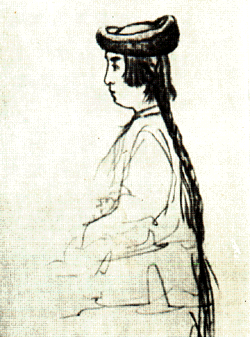 Кашгарка (карандаш, 1859г.)                                2.7  Тяжелая болезнь…    Весной 1861 года тяжелая болезнь заставила Ш. Уалиханова оставить Петербург. Живя в ауле, он занимался изучением быта, истории народа, собиранием образцов устной поэзии. Много писал об отсталости, средневековье, страданиях бесправных народных масс, томившихся под двойным гнетом чиновников – колонизаторов и феодалов, об их произволе и насилии. Он выступает в защиту прав народных масс, против угнетения и несправедливости. 
  В 1864 году он принял участие в экспедиции в древний город Аулие-Ата (Тараз) под предводительством генерала Черняева, но вскоре, недовольный его действиями, оставил отряд и вернулся в Алтын-Эмель в аул султана Тезека, где женился на его сестре Айсаре. Эта экспедиция оказалась последней в его жизни. Ш. Уалиханов умер 10 апреля 1865 года. Он похоронен вблизи дороги у подножия Алтын-Эмельского хребта, примерно в 250 километрах от Алматы.   Сделанные им открытия поставили имя молодого казахского исследователя, человека остроумного ума и незаурядного таланта , в один ряд с именами ученых с мировым именем. А сколько бы он мог еще сделать! Шокан Уалиханов был патриотом, просветителем. Он прекрасно знал жизнь казахского народа, его быт, нравы, обычаи, многовековую духовную культуру, прекрасно разбирался в сложнейших политических проблемах, в нуждах и чаяниях своего народа, глубоко чувствовал его потребность в развитии, в выходе из темноты. По своим социально-политическим взглядам Ш. Уалиханов примыкал к прогрессивному демократическому лагерю России, выступавшему против самодержавно-крепостнического строя, против колонизаторской политики царизма.  Жизнь выдающегося казаха, оставившего труды по географии, истории, этнографии, экономике и фольклору, открывшего для науки киргизский эпос «Манас», оборвалась, когда ему не было еще и тридцати лет. Замечательный ученый и путешественник, славный сын своего народа, в своих трудах останется с ним как образец гуманности и гениальности, и нет сомнения, что история его жизни, его наследие озарят своим светом еще многие и многие поколения пытливых и любознательных.               2.8  Память. В топонимике и архитектуре Казахстан   На месте захоронения Валиханова (бывший Кербулакский район Талдыкорганской области) в 1988 году был построен мемориальный комплекс «Алтын-Эмель» с мемориальным музеем Валиханова.  В Казахстане ему установлены три памятника. Один — в Алма-Ате перед зданием Академии Наук КазССР, он был открыт в 1969 году и венчает улицу его имени.Другой монумент стоит в Кокшетау (1971).  В Семипалатинске у музея Достоевского установлена парная бронзовая скульптура «Чокан Валиханов и Ф. М. Достоевский» (1977).  В Кокшетау имя Чокана Валиханова носит государственный университет, в г. Атбасар (Акмолинская область) в его честь названа одна из центральных улиц.  В 2005 году в Петропавловске в областном историко-краеведческом музее в рамках Года России в Казахстане открыта мемориальная доска с бронзовым барельефом Валиханова и Достоевского.Именем Чокана Валиханова также названы — Институт истории, археологии и этнологии НАН РК, школа № 68 и улица в центре Алматы, вершина хребта Заилийский Алатау (4234 метра).Киргизия  Памятник в Бишкеке установлен в 2002 году (Валиханов изображён вместе с группой манасчи).РоссияУлица Чокана Валиханова в центре Омска.На здании Омского кадетского корпуса, где учился Валиханов, установлена мемориальная доска.У памятника ученому, путешественнику и просветителю Чокану Чингисовичу Валиханову (1835–1865) в Омске есть своя предыстория: 15 апреля 2003 г. в Омске прошел Форум приграничных регионов России и Казахстана, на котором президенты двух стран подписали документы о сотрудничестве по формированию единого экономического пространства. Нурсултан Назарбаев возложил цветы к мемориальному камню Чокану Валиханову и пообещал подарить Омску памятник выдающемуся сыну казахского и русского народов. Памятник Чокану Валиханову был установлен в Омске 30 января 2004 г. Бронзовая скульптура на постаменте заняла давно предназначенное ей место на улице Чокана Валиханова, где раньше стоял закладной камень. В торжественной церемонии открытия монумента участвовали губернатор Омской области Л. К. Полежаев и аким Северо-Казахстанской области Т. Мансуров, а также большая делегация из соседнего государства. В числе гостей — потомок рода Валихановых — заслуженный архитектор Казахстана Шота Валиханов, представители Омской казахской диаспоры. Одними из главных участников церемонии были омские кадеты. Памятник Чокану Валиханову был изготовлен в Петропавловске. Его автор — казахский скульптор Азамат Баярлин. На постаменте из красного мрамора надпись: «Дар Президента Республики Казахстан Н. А. Назарбаева городу Омску. 2004 год». Памятник гармонично вписался в ауру старого центра. В сотне метров за спиной у Чокана — кадетский корпус, который дал ему путевку в жизнь. Лицо Ш. Ч. Валиханова обращено на юг, в сторону Казахстана. Там родина, места, которые исхожены им вдоль и поперек во время долгих странствий. Автор памятника А. Баярлин сказал: «Роль этого человека общеизвестна. Работая над памятником, мне хотелось подчеркнуть в нем главное: то, как он сумел заглянуть в будущее своего народа, видя его в дружбе с Россией, и в то же время остался в единстве со средой, которая его вырастила». Сын степей и офицер Российской империи Чокан Валиханов за свою короткую и яркую жизнь многое сделал для просвещения своих соотечественников и оставил добрый след в России.Памятник на улице Валиханова у здания консульства Республики Казахстан (открыт в 2004 году).В кинематографеХудожественный фильм «Его время придёт». «Казахфильм», 1957 год. Режиссёр Мажит Бегалин, в главной роли Нурмухан Жантурин.Многосерийный художественный телефильм «Чокан Валиханов» (к 150-летию со дня рождения) «Казахфильм», 1985 год. Режиссёр Асанали Ашимов, в гл. роли Саги Ашимов (1961–1999).Документальный фильм «Человек в мундире», 2006. Режиссёр Игорь Гонопольский.2.9  Мое предложение    Будучи личностью разносторонне одаренной и образованной, Шокан Уалиханов своим гражданским долгом поставил задачу собрать, сохранить, изучить и передать  будущим потомкам бесценную народную сокровищницу- богатейший фольклор, как устно- поэтический, так и музыкальный.   Эта его высокая миссия и гражданский подвиг, вызывают у нас - приемников его научного наследия, великое чувство гордости, восхищения и благодарности. И этим нужно развивать в возрастающих поколениях чувство гордости и патриотизма за свою Родину, поведать им о делах их великих предков. Мы должны дорожить наследием предков. Изучение истории страны, народа-важнейшая задача, и это нужно тем, кто живет сегодня, и тем, кто придет нам на смену завтра. Более глубокое изучение работ Шокана Уалиханова, его статей и заметок, несомненно, откроют новые перспективы и новые горизонты пред современной наукой суверенного Казахстана.                                    3. ЗаключениеИмя выдающегося казахского ученого-энциклопедиста Шокана Чингизовича Уалиханова занимает особое место в истории духовной  культуры и науки Казахстана. Творческое наследие Ш. Уалиханова охватывает самые широкие спектры  истории народов Центральной Азии, Казахстана и Западной Сибири. Уалиханов- блестящий образец ученого, самозабвенно преданного науке, успешно сочетавшего научную и просветительскую деятельность. Будучи неутомимым борцом за просвещение родного народа, верным и последовательным защитником  его интересов, вместе с тем он вошел в историю как выдающийся представитель русского востоковедения, как путешественник,  первопроходец и первооткрыватель, вся деятельность которого неразрывно связана с прогрессивным развитием и русского общества.  У памятника ученому, путешественнику и просветителю Шокану Чингизовичу Уалиханову в Омске есть своя предыстория: 15 апреля 2003 г. в Омске прошел Форум приграничных регионов России и Казахстана, на котором президенты двух стран подписали документы о сотрудничестве по формированию единого экономического пространства. Нурсултан Назарбаев возложил цветы к мемориальному камню Шокану Уалиханову и пообещал подарить Омску памятник выдающемуся сыну казахского и русского народов. Памятник Шокану Уалиханову был установлен в Омске 30 января 2004 г. Бронзовая скульптура на постаменте заняла давно предназначенное ей место на улице Шокана Уалиханова, где раньше стоял закладной камень.  Автор памятника А. Баярлин сказал: «Роль этого человека общеизвестна. Работая над памятником, мне хотелось подчеркнуть в нем главное: то, как он сумел заглянуть в будущее своего народа, видя его в дружбе с Россией, и в то же время остался в единстве со средой, которая его вырастила». Сын степей и офицер Российской империи Шокан Уалиханов за свою короткую и яркую жизнь многое сделал для просвещения своих соотечественников и оставил добрый след в России.  Шокан Уалиханов, как прогрессивный мыслитель своего времени, очень любил Россию, Пушкина, Чернышевского, Достоевского. Шокан высоко ценил дружбу с выдающимися представителями русского народа, и эти чувства были взаимными. Короткая, но яркая жизнь Шокана была посвящена не только служению своему народу, но и представлению России и миру жизни казахов, их прошлого, настоящего, их помыслов о будущем…                     Использованные материалы:1) Б. Кумеков, С.Утениязов .Знаменитые люди Востока. Шокан Уалиханов.- издательство Аруна   2006 г.2) Ивлев Н.П. И оживают биографии // Записки краеведа.- Алма-Ата: Казахстан, 1983. – с.130.3)  И. Стрелков. Валиханов.  (Жизнь замечательных людей) – Москва. Издательство «Молодая гвардия» 1983 г.4)  С. Кузембаева . Ш. Уалиханов и духовная культура казахского народа: отрывок// Этнография.Режим доступа:www.Writers. kz  Отзыв

                                                       На научную работу ученица 9 «А» класса               Бахардан Жулдыз Багдаулетовна по теме:
                     «Шокан Уалиханов – историческая личность»   Научная работа ученица 9 «А» класса  Бахардан Жулдыз Багдаулетовна посвящена исследованию о богатой и насыщенной событиями жизни и деятельности первого казахского ученого Шокана Уалиханова.   Бахардан Жулдыз Багдаулетовна сумела отразить во вводной части научной работы вышеназванную специфику, достаточно убедительно и аргументированию обосновал актуальность темы своего исследования. Добывать знания нелегко, но еще не просто их оформить. Несомненной заслугой является самостоятельное выполнение данной работы.
         Характеризуя в целом необходимо отметить, что избранная автором логика исследования, последовательность и содержание глав и разделов позволяет глубоко и качественно раскрыть тему.  
         В первой части научной работы  удачно сочетает в себе теоретическую основу и большой фактический материал. 
Основная часть исследования является логическим продолжением первой, придает работе целостный, законченный характер. Она  убедительно повествовала короткую и насыщенную жизнь выдающегося ученого. 
В заключительной части подведены итоги исследования, содержатся выводы, и ее предложение.ВЫВОД:  научная работа ученица 9 «А» класса Бахардан Жулдыз Багдаулетовна является самостоятельным, целостным законченным исследованием. Работа выполнена в соответствии с требованиями и заслуживает высокой оценки.Руководитель:                      Кабылбек Айгерим Жандиллаевна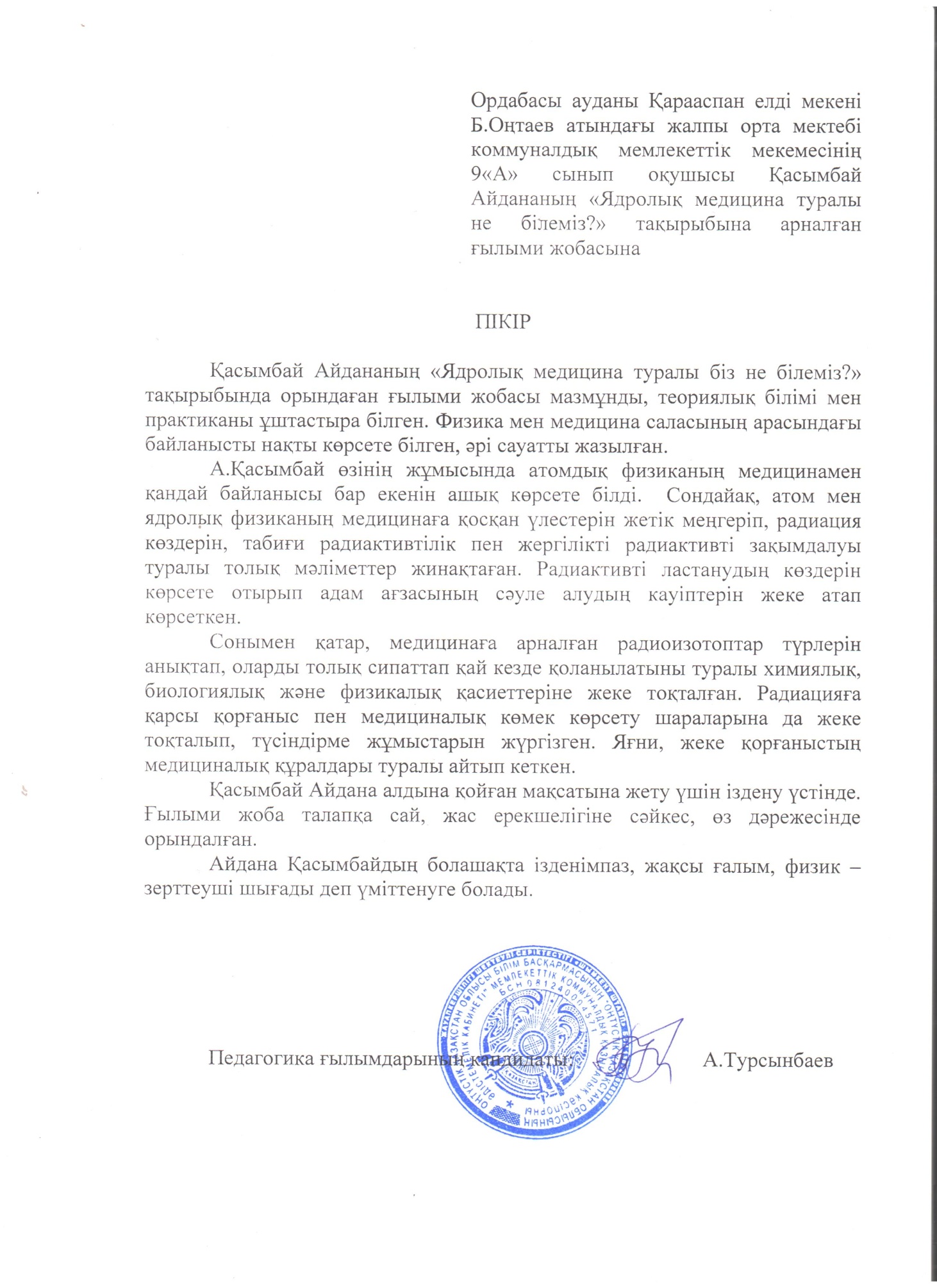 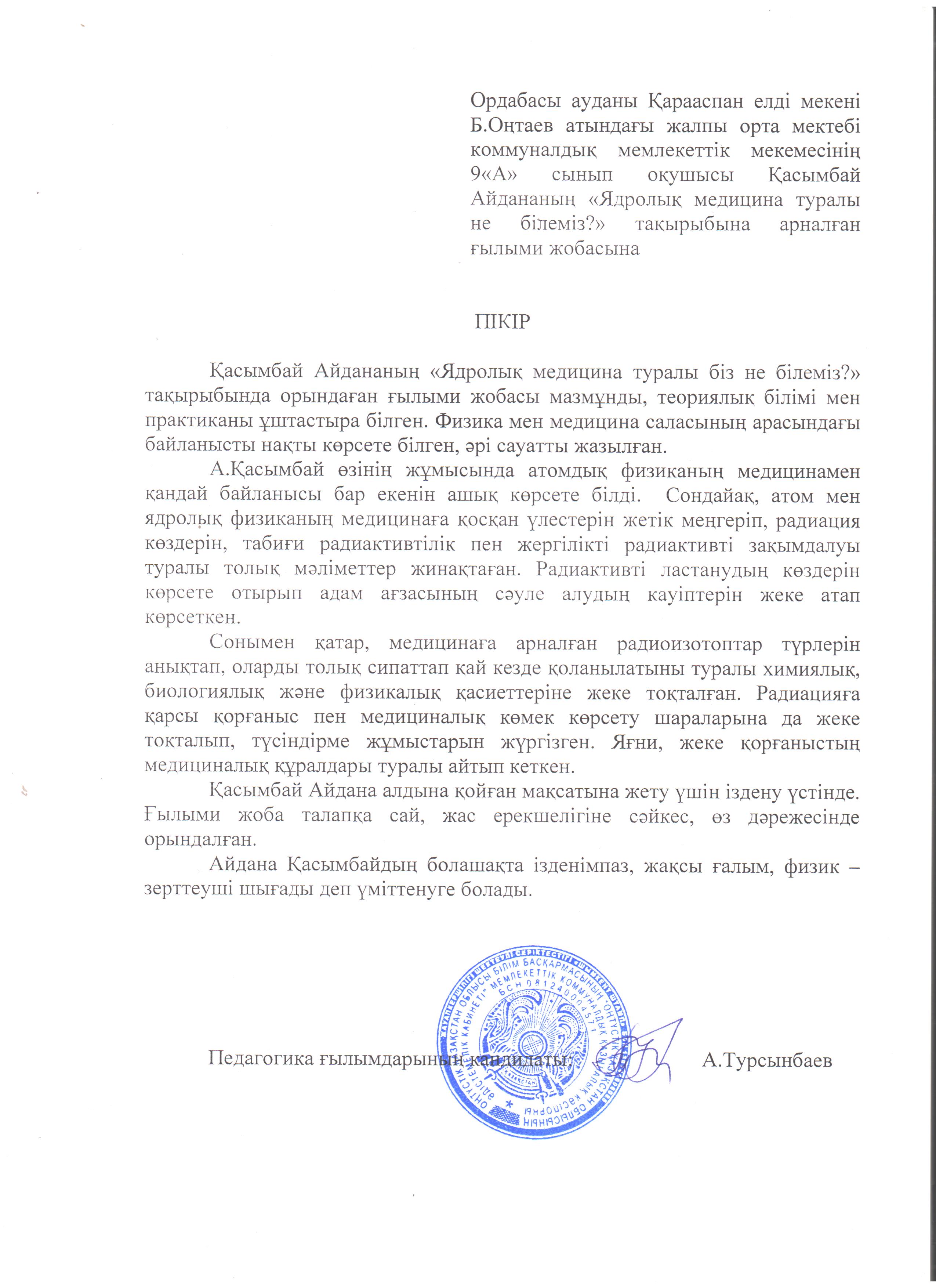 